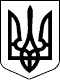 Новосанжарська селищна радаПолтавського району Полтавської області(сімнадцята сесія восьмого скликання)Р І Ш Е Н Н Я24 грудня 2021 року                      смт Нові Санжари                                        № 86Про затвердження проєкту землеустроющодо відведення земельної ділянки площею0,5889 га для ведення особистого селянськогогосподарства громадянці Гулі В.К. в межах с. Супротивна БалкаКеруючись статтями 12, 33, 118, 122, 186 Земельного кодексу України, статтею 50 Закону України «Про землеустрій», пунктом 34 статті 26 Закону України «Про місцеве самоврядування в Україні», розглянувши заяву громадянки Гули Валерії Костянтинівни про затвердження проєкту землеустрою щодо відведення земельної ділянки площею 0,5889 га та передачу її у власність для ведення особистого селянського господарства в межах с. Супротивна Балка, Полтавського району, Полтавської області, виготовлений ФОП Котелевським М.О., витяг з Державного земельного кадастру про земельну ділянку від 23.08.2021 року, враховуючи висновки галузевої постійної комісії селищної ради,селищна рада вирішила:		1. Затвердити громадянці Гулі Валерії Костянтинівні проєкт землеустрою щодо відведення земельної ділянки для ведення особистого селянського господарства площею 0,5889 га, кадастровий номер 5323486800:00:003:0098, що знаходиться в межах с. Супротивна Балка, Полтавського району, Полтавської області.2. Передати у власність громадянці Гулі Валерії Костянтинівні земельну ділянку площею 0,5889 га (рілля), кадастровий номер 5323486800:00:003:0098, для ведення особистого селянського господарства, що знаходиться в межах                                       с. Супротивна Балка, Полтавського району, Полтавської області.3. Громадянці Гулі В.К. зареєструвати земельну ділянку відповідно до чинного законодавства.4. Громадянці Гулі В.К. використовувати земельну ділянку за цільовим призначенням.Селищний голова                                                            Геннадій СУПРУН